Отчет о реализации программы районной опорной площадки в системе образования Калининского района Санкт-Петербурга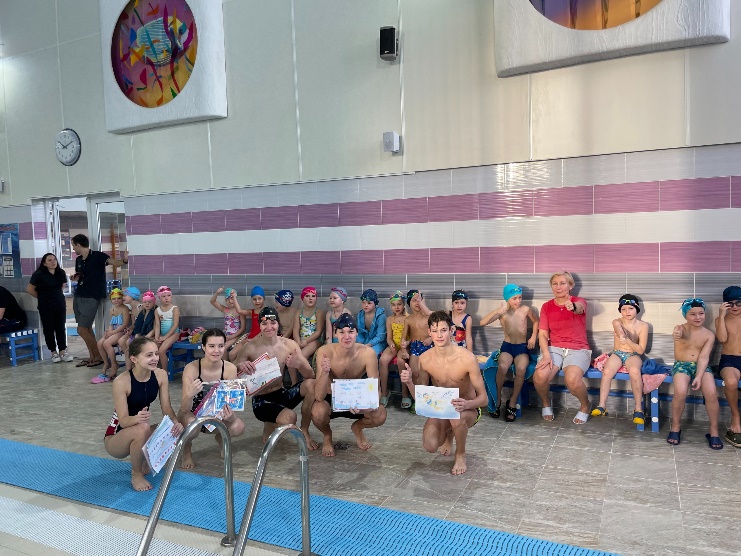 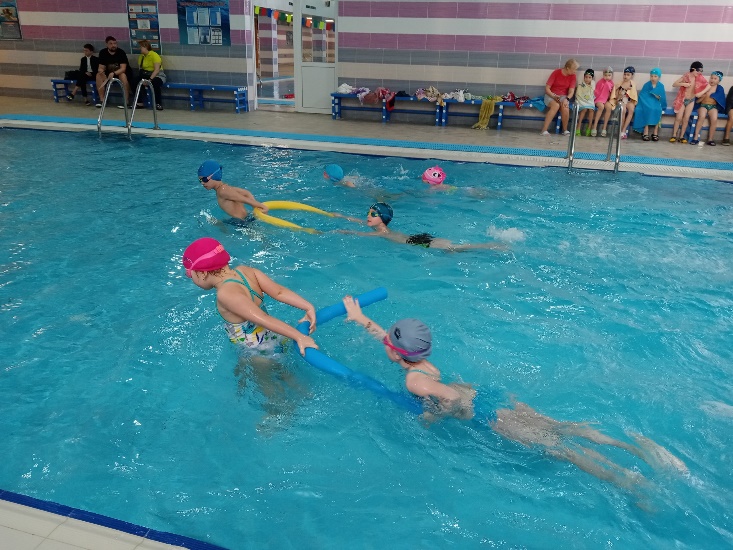 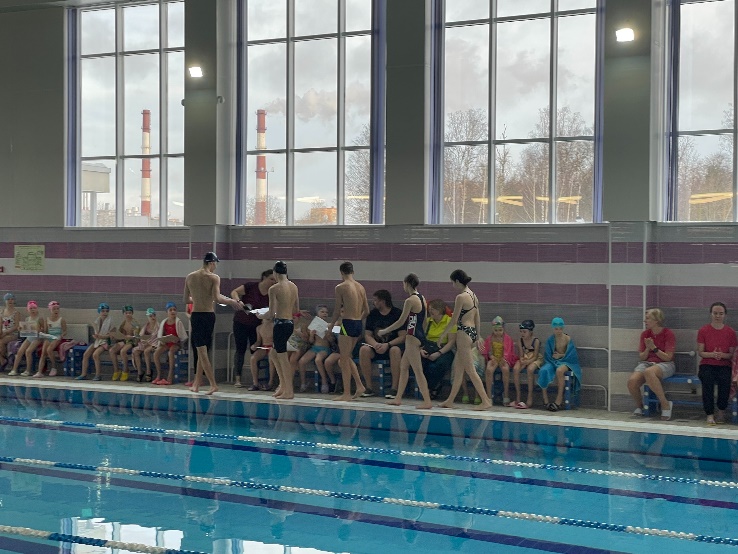 Перечень мероприятий за отчетный периодПеречень мероприятий за отчетный периодПеречень мероприятий за отчетный периодПеречень мероприятий за отчетный периодПеречень мероприятий за отчетный периодПеречень мероприятий за отчетный периодНазвание мероприятияФорма проведенияДатаЦелевая аудиторияПеречень образовательных организацийКраткая аннотацияФизкультурно- образовательный мастер -класс для дошкольников «ПРО-100 на волне» Информационная открытость:https://vk.com/detsadik100?w=wall-152257931_1808&ysclid=lgum44sl1j388902203Мастер-класс13.02.2023Воспитанники подготовительных групп, инструктора ФКГБДОУ №№ 9, 79, 41,42,  ГБОУ ОШ №220 Калининского района, ГБОУ школа №100 Калининского районаВ школе № 100 для дошкольников Калининского района впервые был проведён мастер-класс "ПРО100 на волне" в рамках реализации районной опорной площадки "Здоровый дошкольник - новые ориентиры для педагогов и родителей". Организаторы мероприятия - инструкторы по ФК ОДО ГБОУ школы 100 Черникова Екатерина Владимировна и Ивлева Светлана Александровна. Школьники средней и старшей школы под руководством Мартынова Алексея Васильевича провели разминку под музыкальное сопровождение. Затем дошкольники отправились в малую чашу бассейна, чтобы показать свои умения, навыки плавания и ныряния.По окончании, все участники были награждены грамотами за участие в мастер-классе, которые были предоставлены МО "Пискаревка". 